АДМИНИСТРАЦИЯ МУНИЦИПАЛЬНОГО ОБРАЗОВАНИЯГОРОД НОВОРОССИЙСКПОСТАНОВЛЕНИЕот 2 декабря 2022 г. N 7147О ВНЕСЕНИИ ИЗМЕНЕНИЙВ ПОСТАНОВЛЕНИЕ АДМИНИСТРАЦИИ МУНИЦИПАЛЬНОГО ОБРАЗОВАНИЯГОРОД НОВОРОССИЙСК ОТ 20 МАРТА 2017 ГОДА N 2543"ОБ УТВЕРЖДЕНИИ ПОЛОЖЕНИЯ О РЕЗЕРВЕ УПРАВЛЕНЧЕСКИХ КАДРОВМУНИЦИПАЛЬНОГО ОБРАЗОВАНИЯ ГОРОД НОВОРОССИЙСК И ОБ УТРАТЕСИЛЫ НЕКОТОРЫХ ПОСТАНОВЛЕНИЙ АДМИНИСТРАЦИИ МУНИЦИПАЛЬНОГООБРАЗОВАНИЯ ГОРОД НОВОРОССИЙСК"С целью приведения постановления в соответствие с изменениями местных правовых актов, в соответствии с Уставом муниципального образования город Новороссийск постановляю:1. Внести изменения в постановление администрации муниципального образования город Новороссийск от 20 марта 2017 года N 2543 "Об утверждении Положения о резерве управленческих кадров муниципального образования город Новороссийск и об утрате силы некоторых постановлений администрации муниципального образования город Новороссийск":1.1. В пункте 8 раздела 3 Положения слова "отделом муниципальной службы и кадрового резерва" заменить на слова "управление кадровой политики".1.2. В абзаце 6 пункта 9 Положения слова "в отдел муниципальной службы и кадрового резерва" заменить на слова "в управление кадровой политики".1.3. Из пункта 17 Положения исключить подпункт 2.1.4. Из пункта 18 Положения исключить подпункты 2 и 9.1.5. В пункте 18 Положения подпункт 11 читать в новой редакции:"11. Справку о наличии (отсутствии) судимости и (или) факта уголовного преследования либо о прекращении уголовного преследования в соответствии с приказом Министерства внутренних дел Российской Федерации от 7 ноября 2011 года N 1121 "Об утверждении административного регламента министерства внутренних дел Российской Федерации по предоставлению государственной услуги по выдаче справок о наличии (отсутствии) судимости и (или) факта уголовного преследования либо о прекращении уголовного преследования".".1.6. В абзаце 3 пункта 33 раздела 4 слова "в отделе муниципальной службы и кадрового резерва" заменить на слова "в управлении кадровой политики".2. Отделу информационной политики и средств массовой информации администрации муниципального образования город Новороссийск опубликовать настоящее постановление в печатном бюллетене "Вестник муниципального образования город Новороссийск" и разместить на официальном сайте администрации муниципального образования город Новороссийск.3. Контроль за выполнением настоящего постановления оставляю за собой.4. Постановление вступает в силу со дня его опубликования.И.о. главымуниципального образованияО.Г.МАЦЕДОНСКИЙ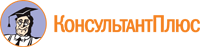 